KlubbinfoOm Ljungskile ridklubbFöreningen bildades 1981 och verksamheten omfattar idag ca 200 ridande. Vi bedriver ridskoleverksamhet för barn, ungdomar och vuxna på varierande nivå.Föreningen är och ska vara alkohol-, drog- och rökfri.(Gäller även el-cigaretter)Klubben finns på Skälläckeröd i Ljungskile, en vacker plats med massor av härlig natur. Ridhus och paddock har uppförts i klubbens regi på kommunal mark och ett efterlängtat nytt stall sedan 2005I anslutning till anläggningen finns också en vacker 5 km lång ridstig.Stadgar Ljungskile RK - RidsportPriser 2024Medlemsavgift per år : senior 450 krjunior 350 krLektionspriser per person:Junior , 45 min ,max 9 elever  - 200 krSenior , 45 min, max 9 elever  - 230 krDressyspecial , 60 min, max 6 elever  - 290 krHopp/dressyrspecial , 60 min, max 6 elever - 310 krPrivatlektion , 45 min, 1 elev  - 570 kr Privatlektion , 45 min, 2-4 elever  - 470 krDrop-in Endast i specialgrupp 320 kr Boxhyra:  3100 kr/mån och i detta ingår: Hösilage efter hästens behov. Kraftfoder (havre, betfor, mineraler och soja). 5 st påsar strö.3 st fodringar vardagar och utsläpp i rasthage vardagar (ej under sommaruppehåll).ReglerRegler och lektionsrutinerReglerPå Ljungskile Ridklubb arbetar vi med säker hästhantering och hästhållning enligt Svenska Ridsportförbundets regler. Vi följer Svenska Ridsportförbundets undervisningsplan, vilken innebär både teoretisk och praktisk undervisning, uppsuttet såväl som avsuttet. Schema och planering finns tillgängligt på hemsidan samt i stallet.Alla medlemmar har en kollektiv olycksfallsförsäkring.Kläder och utrustningPå ridklubben finns hjälmar och västar att låna. Vi rekommenderar dock att man skaffar egen utrustning om man bestämmer sig för att fortsätta med hästar och ridning. Väst är obligatorisk under 18 år och rekommenderas för alla, särskilt vid hoppning och uteritt. Som övrig utrustning och klädsel behöver man ha en stövel eller känga med klack, mjuka byxor, handskar och jacka/ tröja utan luva. Långt hår skall vara uppsatt och alla smycken  bortplockade.Eget dressyr-spö tillhör grundutrustningen.FöräldrastödI samband med inskrivning på ridskolan erbjuds alla nybörjare och föräldrar till nybörjarbarn en tre timmars gratis introduktionskurs. Alla är självklart välkomna att delta oavsett kunskapsnivå.Vi förväntar oss därefter att du som förälder är villig att aktivt stödja ditt barn i hästhantering och ridning så länge ditt barn behöver dig. Ridläraren bedömer när och i vilka situationer en elev är mogen att rida utan ledare.I stallet finns ofta någon av våra duktiga stallvärdar som gärna hjälper er tillrätta i början.Ekonomi, återbud och uppsägningOm du inte kan komma på ordinarie ridtid skall du alltid lämna återbud via MinRidskola. Återbud som lämnats senast 14.00 på vardagar och 8.00 om du rider på lördagar har du rätt att rida igen inom 3 veckor i mån av plats i likvärdig grupp.Avgifter för missade lektioner återbetalas ej.Elev som skrivs in på ridskolan förbinder sig till en termin i taget men terminsavgiften delas upp på två tillfällen.Uppsägning av plats inför hösttermin ska ,  skriftligen,  meddelas senast 31 majUppsägning av plats i grupp inför vårtermin ska  , skriftligen , meddelas senast 30 november.LektionsrutinerTill ridbanan/ridhusetDu skall vara på plats minst 30 minuter innan din lektion börjar, för att hinna förbereda hästen för ridning. Borsta, sadla, tränsa och göra egen säkerhetskontroll av din och hästens utrustning.Tänk på att hästar och utrustningen ägs av dig som medlem. Sköt dem väl!Alla går till ridlektionen tillsammans senast 5 minuter innan lektionens början. Om gruppen av någon anledning är försenad, skicka någon till ridläraren för att meddela detta.När lektionen har börjat kan ridläraren, av säkerhetsskäl, inte öppna porten för att släppa in en sent kommen elev.Uppställning på medellinjenHästarna leds in till höger på banan och ställs upp på medellinjen med mularna i jämnhöjd med varandra och med ett mellanrum på 4 meter mellan varje häst. Första ryttaren börjar i mitten och sedan ställer man upp varannan till höger varannan till vänster.Behöver du hänga ifrån dig jacka eller väska, ber du ridläraren hänga upp dem på krokarna till vänster så att du kan hämta dem efter lektionens slut.När alla är uppställda gör ryttarna klart för uppsittning. Ridläraren kontrollerar utrustningen och uppsittning sker på korrekt sätt när porten har stängts.Reglering av stiglädrens längd och sadelgjord skall ske på korrekt sätt med foten kvar i stigbygeln.Du som förälder/ledare skall vara ett stöd för ditt barn, inte göra allt åt dem!Under lektionFör att hålla en jämn fördelning på fyrkantspåret regleras avstånden genom att rida i ett jämt tempo samt genom att minska tempot om man kommer för nära hästen framför. Det är inte tillåtet att vända över banan eller lägga extra volter för att reglera avstånden. All justering av utrustning under lektionen skall ske med hästen uppställd på medellinjen i mitten på en volt. En mindre rutinerad ryttare skall be någon hålla i hästen.Lektionens slutHästarna vänds upp på medellinjen, första hästen i mitten sedan varannan till vänster varannan till höger. Alla sitter av samtidigt. Stigbyglarna hissas upp. Hästen som står längst bort börjar gå rakt fram till långsidan och följer sedan spåret ut. Hästarna går därefter i turordning inifrån och ut.I stallet skall varje elev ta ansvar för skötseln av sin häst och dess utrustning efter varje ridlektion.I undervisningsplanen ingår häst och stallskötsel. Läs därför noga på dagens/kvällens instruktioner vid lektionslistan, vilket ”ansvarsområden” just du har i samband med din lektion.Ridning för funktionshindrade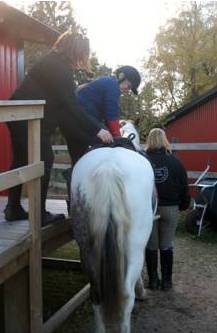 
Det kanske inte är så konstigt att ridning är Sveriges största handikappidrott med flera tusen utövare? Att sitta på hästryggen påverkar både balans, styrka, koordination, perception, symmetri, rörlighet och självförtroende positivt. Umgänget med hästar är något alldeles speciellt! Ljungskile ridklubb har under många års tid erbjudit ridning för funktionshindrade. Här kan du rida, både enskilt och i grupp, på våra trygga och välskolade hästar. Dagtid som helg.Det är lätt att ta sig runt i stall och ridhus och det finns handikappramper både ute och inne i ridhuset. Vår personal är välutbildad och det finns ledare på plats.Ta gärna kontakt med oss om du vill veta mer: Ljungskile ridklubbSkarsjövägen 16459 91 LjungskileTel. nr: 0760-224757E-post: ljungskileridklubb@hotmail.comRyttarmärken I -VFör att se vad de olika ryttarmärkena innebär och "kräver" så kan du kika på Ridsportförbundet : http://www3.ridsport.se/RidklubbRidskola/Ryttarmarken/Uppsägning av plats i gruppNy regel gällande uppsägning av plats i gruppDå det ska bli en så bra planering som möjligt för grupperna , att ryttare hamnar i en grupp som passar dom kunskapsmässigt och tidsmässigt så är det viktigt att verksamheten vet inför planering vilka som kommer att vilja ha sin plats kvar inför ”nästa termin”.För att verksamheten ska få bästa förutsättningar för denna planering så inför vi, f o m nu, att 2 st datum gäller för uppsägning av plats :Uppsägning av plats inför hösttermin ska ,  skriftligen,  meddelas senast 31 majUppsägning av plats i grupp inför vårtermin ska  , skriftligen , meddelas senast 30 november.Vi fortsätter att fakturera 2 ggr/termin men man förbinder sig till hela terminen om man inte säger upp sin plats vid de bestämda datumen.UtbildningsplanLjungskile Ridklubb erbjuder följande undervisningsformer:Barn ridning: På Ljungskile Ridklubb erbjuder vi Barnridning från 6 års ålder. Via barnridningen får föräldrar och barn en första kontakt och bekantskap med hästarna och ridskolan. All barnridning skall alltid ske med en trygg ledare (någon som håller i hästen). I samband med aktiviteten får barnen praktisk kunskap i häst och stall. Barnridningen är indelad i Knatte, Lek och Lär samt Häst och Stall.Kollektiv skolridning: En grupp om max 9 elever tränar tillsammans för en instruktör. Lektionstiden varierar mellan 45-60 min. beroende på elevernas kunskapsnivå, ålder och önskemål.Grupperna benämns från nybörjare till grupp 4 och följer av ridsportförbundet uppsatt läroplan.Den kollektiva ridundervisningen ger ryttaren grundläggande ridkunskaper och baskunskaper i andra grenar inom ridsporten, koordinationsträning, balansträning, hänsynstagande på ridbanan, styrka, motion och sist men inte minst social gemenskap och glädje. Även mycket duktiga elever rider i kollektiv undervisning med stor behållning! Till den kollektiva ridundervisningen kommer teoripass.Specialgrupper: när en grupp elever tränar inom en speciell gren t ex dressyr, hoppning, körning, gymkhana eller bruksridning. Antalet elever är max 5-6st beroende på gren. (i gymkhana bör man vara fler då detta år en lagsport). Undervisningstiden kan vara 45-60 min. vanligast är dock 60 min. priset styrs av antalet elever och lektionstiden.Privatlektioner: när mycket få elever (2-4 st) tränar för en särskilt instruktör i en särskild gren. Eleverna kan påverka antalet elever och undervisningstid efter egna önskemål och detta styr då priset.På Ljungskile ridklubb finns nu möjlighet att boka privatlektioner på ridskolans hästar för våra egna instruktörer. Det finns också möjlighet att ta lektioner dagtid.Teoripass: Alla ridskolans teorilektioner hålls ”öppna” för alla lektionsryttare. De leds som studiecirklar (delvis av ideella ledare) i samarbete med SISU. För lektionsryttaren innebär detta en fantastisk möjlighet att tillgodogöra sig all teoretisk kunskap som erbjuds på ridskolan. Ridskolan kommer att kunna erbjuda teorimaterial, föreläsningar, filmer etc. i mycket högre utsträckning.Vår utbildningsplan är baserad på Svenska ridsportförbundets ryttarmärken. Vi är en hästskola där såväl grunderna i handhavandet av hästen såväl som ridningen lärs ut.Nybörjare Grunderna i hästens beteende och säker het i stallet och på ridbanan.Gå igenom och träna på att borsta, kratsa hovar, sadla och tränsa. Leda häst, sitta upp och av, justera stigläder.Ridning:  tränar på att starta, stanna och svänga. Mycket balansövningar, styrövningar och de enklare ridvägarna. Träna på den lodräta sitsen och rida lätt.Bommar: Rider över bommar på marken i lätt sits.Uteritt: Med ledare i skritt.Teori: Borstarnas namn och användningsområde, sadeln och tränsets delar, grundläggande om hästens beteende och kroppsspråk, säkerhet i stallet. Repetera sadling och tränsning. Ryttarmärke; vita och gula hästen.Mål: Ryttarmärke 1Grupp 1Ridning: Träna mer på sits och balans. Går igenom alla ridvägarna. Tränar på rätt nedsittningsben och på att sitta ner i trav. Styrövningar där eleven får träna på att svänga bort från hästen framför. Tränar på avbrott och på att ställa hästen och variera steglängden.  Träna galoppfattning.Bommar: Caprilli/ bombanor i trav.Uteritt: I skritt och trav utan ledare.Teori: Ridvägarna, enklare kroppsdelar, enkelt om tecken och färger, lodräta och lätta sitsen.Praktisk teori: Träna upp- och av sittning, justering av stigläder. Prova på galopp på linan/ voltige.Mål: Godkänt prov för RidborgarmärketRidborgareRidning: Träna på att ställa hästen i trav, galopp och galoppfattningar. Rider bra vägar i kontrollerat tempo i skritt och trav. Gallop på fyrkantspåret.Hoppning: Enkelhinder i trav och galopp.Uteritt: Provar på att trava.Teori: Hästens dagliga vård, hästens beteende, säkerhet i stallet och på ridbanan. Munderingsvård. Grundläggande ridlära om sits, hjälper och inverkan.Praktisk teori: Praktiska övningar i att manövrera hästen från marken, prov i sadling och tränsing inför M 2.Mål: Godkänt prov för ryttarmärke 2Grupp 2Ridning: Halvhalter, övergångar och tempoväxlingar. Tränar på sidvärtsrörelser.Hoppning: Balans- och gymnastik övningar, enklare banor.Uteritt: Prova på att galoppera i uppförsbackar.Teori: Enklare foderlära. Regler på ridbana och vid uteritt (allemansrätt). Färger och tecken. Ridlära motsvarande praktisk kunskap. Kroppsdelarna. Stallmiljö.Praktisk teori: Tömkörning. Häst vid hand. Visitering. Sårvård och bandagering.Mål: Godkänt prov för ryttarmärke 3.Grupp 3Ridning: Har en god sits och balans i alla positioner. Övergångar, halvhalter och tempoväxlingar i god balans. Börjar arbeta hästen i ändamålsenlig form. Börja träna på ryggning, bakdelsvändningar och skolorna.Hoppning: Hoppar enklare bana med olika typhinder i god balans. Övningar för att kunna påverka galoppsprången.Uteritt: Har kontroll på hästen i alla gångarter.Teori: Munderingens avpassande. Olika typer av utrustning. Grundregler för tävling. Ridlära motsvarande praktisk kunskap. Alla ämnen i föregående grupper mer ingående.Praktisk teori: Löshoppning. Lastning. Longering.Mål: Godkänt prov för ryttarmärke 4.Grupp 4Ridning: Rider flera av hästarna i form. Kan värma upp hästen självständigt för hoppning och dressyr.Hoppning: Anridningsövningar.Uteritt: Hoppar små hinder i terrängen.Teori: Hovbeslag. Anatomi. Häst- och stallvård. Hästens närmiljö. Stallovanor. Ridlära motsvarande praktisk kunskap.Vägbeskrivning/ områdesskisshttps://minridskola.se/Banners/MinRidskola.gifhttps://ridsport.qbank.se/mb/_asset.php?media_id=2264&object_id=2393&h=bd8411df8bbbc42fa74441cc4a6eccba&p=dccda36951e6721097a93eae5c593859&type=preview&u=1514731566000https://www2.idrottonline.se/globalassets/ridklubben/dokument/mf-banner-inv-250x100.jpg http://impse.tradedoubler.com/imp?type(img)g(20927774)a(2176386)Våra sponsorer: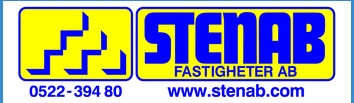 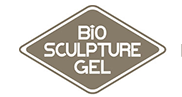 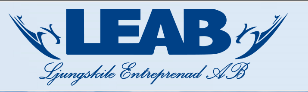 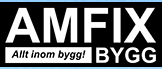 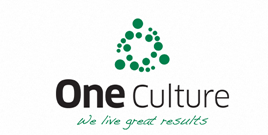 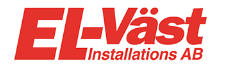 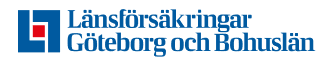 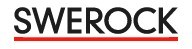 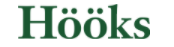 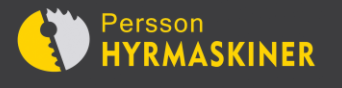 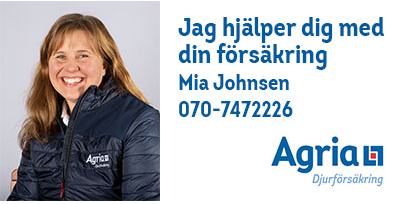 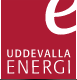 POSTADRESS:
Ljungskile RK - Ridsport
Ska Som medlem i Ljungskile Ridklubb har du en olyksfallsförsäkring via Folksam.Försäkringen ger dig ett bra grundskydd om du råkar ut för en skada när du rider och är framtagen i samarbete med Svenska Ridsportförbundet. Den som har råkat ut för ett olycksfall ringer själv (alternativt målsman) till Folksam på 0771-950 950 och anmäler olycksfallsskadan alternativt gör en skadeanmälan via folksam.se/ridsport. Det innebär att vi som förening inte längre ska anmäla olycksfallet. Bildad[saknas] 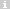 Föreningsnummer28728-48PostadressSkarsjövägen. 16
45991 LjungskileTelefon0760224757Mobil0760224757E-postljungskileridklubb@h...Hemsidahttps://www.ljungskile-rk.seBankgiro5606-3902Organisationsnummer858501-0567Föreningens hemsidorLjungskile RK - RidsportFrån E6, sväng av vid avfart 92 (Lyckornamotet). Följ skyltar mot Idrottsplats.

Klicka på kartan till höger för att komma till hitta.se.Områdesskiss
Vägbeskrivning med karta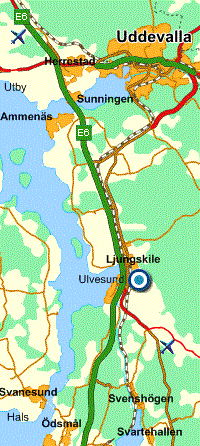 